А ЭТО ВЫ ЗНАЕТЕ?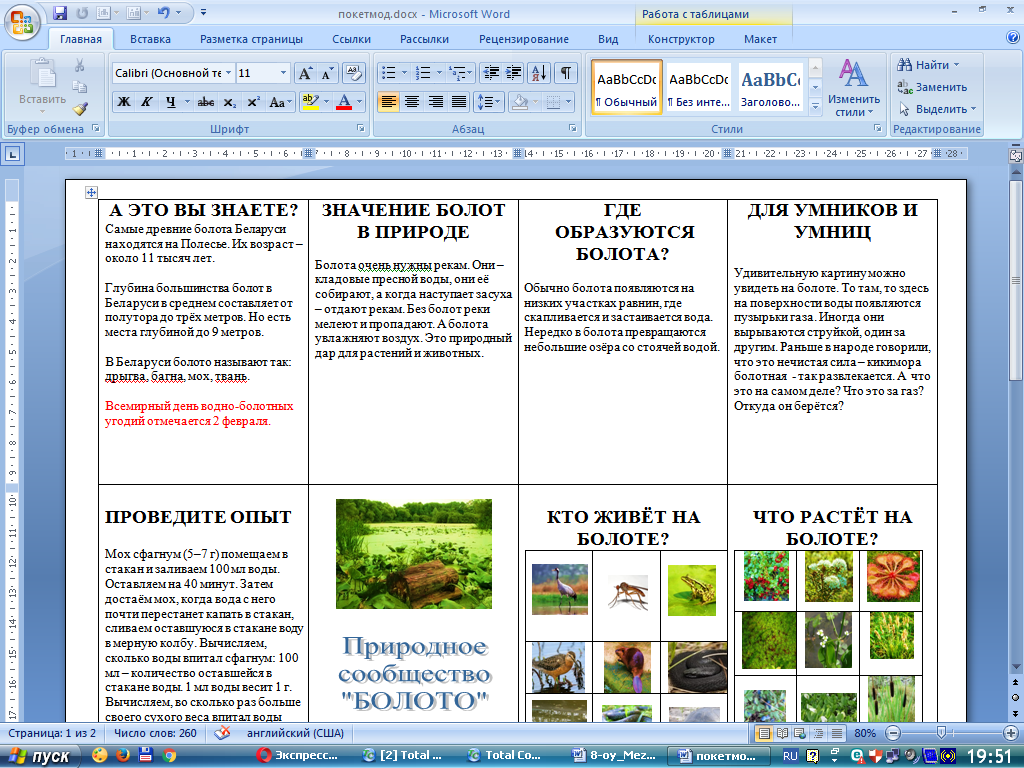 Самые древние болота Беларуси находятся на Полесье. Их возраст – около 11 тысяч лет.Глубина большинства болот в Беларуси в среднем составляет от полутора до трёх метров. Но есть места глубиной до 9 метров.В Беларуси болото называют так: дрыгва, багна, мох, твань.Всемирный день водно-болотных угодий отмечается 2 февраля.ЗНАЧЕНИЕ БОЛОТВ ПРИРОДЕБолота очень нужны рекам. Они – кладовые пресной воды, они её собирают, а когда наступает засуха – отдают рекам. Без болот реки мелеют и пропадают. А болота увлажняют воздух. Это природный дар для растений и животных.ГДЕ ОБРАЗУЮТСЯ БОЛОТА?Обычно болота появляются на низких участках равнин, где скапливается и застаивается вода.Нередко в болота превращаются небольшие озёра со стоячей водой.ДЛЯ УМНИКОВ И УМНИЦУдивительную картину можно увидеть на болоте. То там, то здесь на поверхности воды появляются пузырьки газа. Иногда они вырываются струйкой, один за другим. Раньше в народе говорили, что это нечистая сила – кикимора болотная  - так развлекается. А  что это на самом деле? Что это за газ? Откуда он берётся?ПРОВЕДИТЕ ОПЫТМох сфагнум (5–7 г) помещаем в стакан и заливаем 100 мл воды. Оставляем на 40 минут. Затем достаём мох, когда вода с него почти перестанет капать в стакан, сливаем оставшуюся в стакане воду в мерную колбу. Вычисляем, сколько воды впитал сфагнум: 100 мл – количество оставшейся в стакане воды. 1 мл воды весит 1 г. Вычисляем, во сколько раз больше своего сухого веса впитал воды мох: сухой вес мха делим на вес воды, удержанной мхом. Обычно получается, что в 5–7 раз.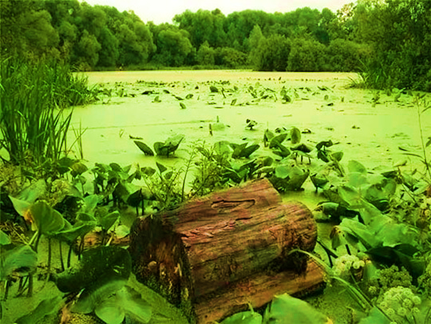 КТО ЖИВЁТ НА БОЛОТЕ?ЧТО РАСТЁТ НА БОЛОТЕ?